Załącznik 2Szpital Kliniczny im. Heliodora Święcickiego UM w Poznaniuul. Przybyszewskiego 4960-355 PoznańTel.: 61 869 13 87Fax.: 61 869 16 90Email.: hejslyszysz@spsk2.plFormularz zgłoszeniowy dotyczący udziału w regionalnym programie zdrowotnym – „Badanie przesiewowe słuchu u młodzieży klas szóstych szkoły podstawowej – Hej słyszysz???”. Program zdrowotny jest przeprowadzony w ramach Wielkopolskiego Programu Operacyjnego na lata 2014 – 2020 współfinansowanego ze środków Europejskiego Funduszu Społecznego w ramach Osi Priorytetowej 7, Działania 7.2. Usługi społeczne i zdrowotne.……………………………….					…….……………………………data i miejscowość								podpis osoby upoważnionej1.Nazwa szkołyNazwa szkoły2.Adres szkołyAdres szkoły3.Gmina wiejskaGmina miejsko -wiejskaGmina miejsko -wiejskaGmina miejska – miasto do 50 000 mieszkańcówGmina miejska – miasto do 50 000 mieszkańcówGmina miejska – miasto do 50 000 mieszkańcówGmina miejska -  miasto powyżej 50 000 mieszkańców4.Proszę zaznaczyć, w której części województwa znajduje się szkołaProszę zaznaczyć, w której części województwa znajduje się szkołaProszę zaznaczyć, w której części województwa znajduje się szkołaProszę zaznaczyć, w której części województwa znajduje się szkołaProszę zaznaczyć, w której części województwa znajduje się szkołaProszę zaznaczyć, w której części województwa znajduje się szkołaProszę zaznaczyć, w której części województwa znajduje się szkoła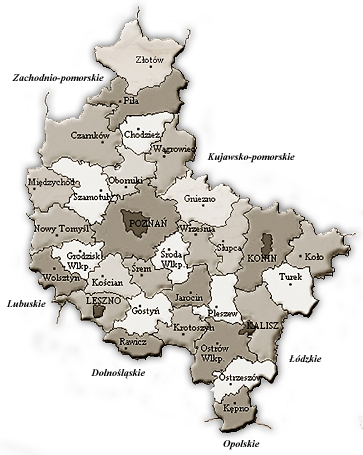 5.Numer NIP oraz REGON szkołyNumer NIP oraz REGON szkoły6.Numer telefonu sekretariatuNumer telefonu sekretariatu7.Adres e-mail sekretariatuAdres e-mail sekretariatu8.Imię i nazwisko Dyrektora szkołyImię i nazwisko Dyrektora szkoły9.Dane kontaktowe Dyrektora szkoły             (numer telefonu oraz adres e-mail)Dane kontaktowe Dyrektora szkoły             (numer telefonu oraz adres e-mail)10.Imię i nazwisko Wicedyrektora szkołyImię i nazwisko Wicedyrektora szkoły11.Dane kontaktowe Wicedyrektora szkoły             (numer telefonu oraz adres e-mail)Dane kontaktowe Wicedyrektora szkoły             (numer telefonu oraz adres e-mail)12.Liczba klas szóstych szkoły podstawowejLiczba klas szóstych szkoły podstawowej13.Liczba dzieci uczących się w klasach szóstych szkoły podstawowej(np. 6a – 23 os., 6b – 31 os.)Liczba dzieci uczących się w klasach szóstych szkoły podstawowej(np. 6a – 23 os., 6b – 31 os.)14.Liczba dzieci z niepełnosprawnością, która w opinii kadry pedagogicznej może wziąć udziału w badaniu(niepełnosprawnością inną niż intelektualna bądź z nieprawidłowościami rozwojowymi i problemami behawioralnymi)(np. 6a – 3 os., 6b – 1 os.)Liczba dzieci z niepełnosprawnością, która w opinii kadry pedagogicznej może wziąć udziału w badaniu(niepełnosprawnością inną niż intelektualna bądź z nieprawidłowościami rozwojowymi i problemami behawioralnymi)(np. 6a – 3 os., 6b – 1 os.)Powyżej 5 % wszystkich szóstoklasistówDo 5 % wszystkich szóstoklasistówDo 5 % wszystkich szóstoklasistówDo 5 % wszystkich szóstoklasistówBrakBrakBrak15. Liczba dzieci niepełnosprawnych, która w opinii kadry pedagogicznej nie może wziąć udziału w badaniu(np. 6a – 3 os., 6b – 1 os.)Liczba dzieci niepełnosprawnych, która w opinii kadry pedagogicznej nie może wziąć udziału w badaniu(np. 6a – 3 os., 6b – 1 os.)16.Czy brali Państwo udział w programie „Hej słyszysz???” w ubiegłych latach?(Jeżeli tak, proszę uzasadnić chęć ponownego wzięcia udziału w programie)Czy brali Państwo udział w programie „Hej słyszysz???” w ubiegłych latach?(Jeżeli tak, proszę uzasadnić chęć ponownego wzięcia udziału w programie)